PERSONNEL RECORD FORMVirginia Mennonite Missionsan agency of the Virginia Mennonite Conference901 Parkwood Drive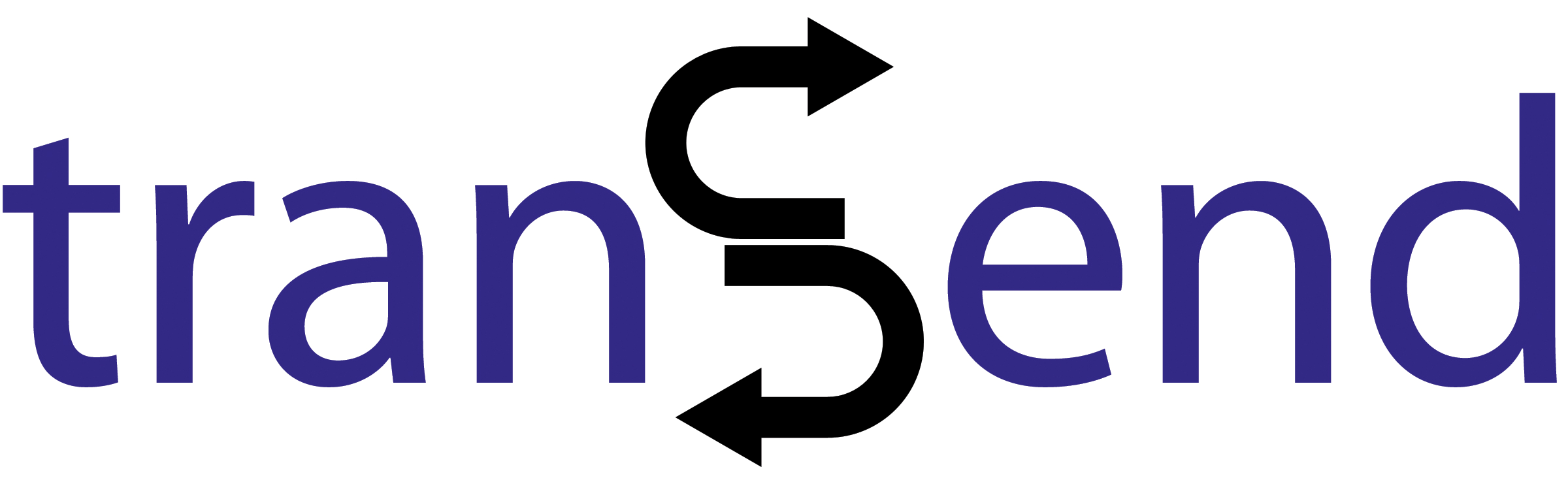 Harrisonburg, VA 22802Tel: (540) 434-9727  Fax: (540) 434-7627 web: www.vmmissions.orgSubmitting this form puts you under no obligation.  The information you give will help us to become better acquainted with you and to work with you for a possible assignment.  Please make this as complete and accurate a record as possible. Please type or print with black ink.PERSONAL DATA1.   Name  	Home phone   	2.   Present Address  	Work  phone   	                                                                                                                        Address effective until   	3.   Permanent Address  	Phone   	                                                                                                                       E-mail address   	4.   Present occupation  	5.   Social Security #  	Citizenship   	6.   Passport information (if available):                  Number  	Issue date  	Place of issue  	Expiration date   	7.   Person to notify in case of emergency  	Relationship  	Address  	Gender:    M   F     Birth date  	ASSIGNMENT12.  Check () the service arrangement you are interested in:13.   For what type of work do you feel best suited?  	14.   When are you available to begin an assignment?   	Length of term preferred?  	15.   Indicate preference of geographical location, if any  	Phone   	REFERENCES16.  List four persons (pastor, co-worker, teacher, friend) who know you well from the standpoint of character, motivation and general qualifications. Do NOT include close relatives. Please provide complete addresses.NameStreet AddressAND e-mail address                                      City/State                       ZipPhone # Day & eveningPERSONAL COVENANT *Believing in the Holy Bible as the inspired, fully reliable and trustworthy Word of God, I commit myself to love theLord God with all my heart and my neighbor as myself, and to:       Live daily under the Lordship of Jesus Christ and the standards of Scripture.       Participate in a local fellowship as available in the assigned place of service.	Adapt to different cultural and social environments with sensitivity to local believers regarding appearance, conduct, values, and traditions.       Nurture emotional, social, spiritual, and physical well being in my personal life.	Adopt a life-style consistent with biblical teachings including peacemaking, non-violence, compassion, and stewardship while respectful of the host culture.	Reserve sexual activity for a marriage relationship between one male and one female and refrain from supporting all other sexual activity or practice (premarital, extramarital, and homosexual).       Treat my body as God’s gift and refrain from substance abuse.	Recognize God’s work throughout the world in the international nature of the church, the value of a caring community and the delicate balance of creation.       Express my faith in ways that help others to know God through Jesus Christ.       Be accountable to the person responsible for my supervision.I have carefully read and affirm the Personal Covenant.Signature                                                                                                 Full name (type or print legibly)                                                            Date* A more complete statement of faith is the Confession of Faith from a Mennonite Perspective available in the Personnel Office.CHURCH and CHRISTIAN LIFE20.   How long have you been a Christian?   	21.   Of what church are you a member?   	Denomination  	Pastor’s name  	Phone   	Street                                                                                      City                                                                                State                                                        Zip22.   What church do you currently attend (if different from above)?   	Pastor’s name  	Phone   	Street	 9. Gender:     M          FCity				State			Zip10.   Marital Status:     	Single           Engaged:       Date of wedding  	           Married:         Date of marriage  	           Widowed:       Date  	           Separated:     Date  	           Divorced:       Date finalized  	Name of fiancé(e)  	  Name of spouse  	11.   List names, birth dates and social security numbers of dependent children or other dependents23.  What does Christ and the Christian faith mean to you? Please share significant factors in your development as aChristian, how you relate your faith to everyday experiences, and your call to service.  ( separate sheet may be needed)24.  What responsibilities have you had in your local congregation?25.  Evaluate your own ability to live and work harmoniously with other people, especially as part of a team.EDUCATION and EXPERIENCE27.  Attach resumé or list schools attended (in chronological order)28.  Attach resumé or list occupational experience  (most recent first)29.  Check () the following items in which you have had actual experience or training. Double check () those in which you have had sufficient training or experience to enable your assuming major responsibility:30.  Additional comments about training or experience31.   What is your preferred language?   	What language(s) do you speak, read or write, and howwell?   	32.  Describe the times and places you have lived or worked with people of a culture or ethnic background different from your own.33.  What are your long-range career interests?34.  What interests do you have for personal enjoyment (e.g. hobbies, recreation, etc)?page 40801PERSONNEL RECORD FORMSupplement for Long-Term International PersonnelGENERAL INFORMATION35.  Please list any unresolved litigation (i.e. law suits) or financial obligations (e.g. student loans) you need to resolve prior to your time of service or that may negatively impact your ministry.36.  If you are interested in applying with other Mennonite agencies, and would like us to share your file with them, please list the names of the agencies:ESSAY QUESTIONSAnswer the following questions on a separate sheet of paper.  Please type or print legibly using black ink.37.  What is your concept for Christian witness?  How do you hope to share your faith through service with VMM?38.  Please summarize your understanding of the Biblical call to nonviolence, to love others and to peacemaking, and your personal response to that call.39.  What do you feel are your strengths and weaknesses in the areas of your occupational experience? How do you envision using your knowledge, skills and experience in a VMM assignment?40.  If married, please comment on your marital relationship and unity regarding this assignment.If single, are you comfortable with singleness and how would it affect your assignment?AUTHORIZATION FOR RELEASE OF REFERENCESI authorize the Virginia Mennonite Missions (VMM) to inquire about the information provided in this application, my work history and qualifications, and any other information that VMM considers relevant. This information may include, but is not limited to, my general character, Christian commitment and family relationships.I authorize VMM to provide information that is considered relevant to persons with whom I might work in the VMM assignment.  I authorize any person or entity to provide the requested information to VMM and release VMM and any person which provides information, from all liability arising from making the inquiries, providing the information, or deciding about my employment as a result of the inquiries or information.In the event that this becomes a joint appointment between VMM and another agency, I hereby give my consent to have my application and information shared with the partner agency.Applicant’s Signature                                                                                                                                     DateVirginia Mennonite Missions901 Parkwood DriveHarrisonburg, VA 22802Tel: (540) 434-9727  Fax: (540) 434-7627 web: www.vmmissions.orgpage 5Long Term (more than six months)International MissionsShort Term (less than six months)USA MissionsPartners in Mission Team (3 weeks or less)Other  	26.X or circle highest level completed:High SchoolCollegeGraduate School910     111212     341    2     3     4Name of high school, college, seminary,                             Location                                  Date attended               Degree and year                       Field of StudyBible, business, nursing school                                   City, State                             From                 To                  received                           major        minorDatesEmployer & Complete AddressDuties and SkillsFrom:To:From:To:From:To:From:To:From:To:From:To:From:To:From:To:From:To:Group leadershipAccountingAgricultureAdministrationMoney managementConstruction skillsPreachingComputer/data processingConflict resolutionTeachingCreative/news writingCounselingEvangelismArt and layoutMedical/First AidMusic/WorshipPhotography